Remember to use spelling shed and times tables rockstars regularly, new spellings will continue to be uploaded to spelling shed. If you prefer not to use oak academy for both English and maths, there are alternatives. The website www.pobble365.com has some excellent pictures to help with writing. There are English activities based upon that picture, these include spelling and grammar activities as well as writing. This does not require a computer or access to the internet for the whole time, these activities can be done on paper. The children are familiar with this website and have used aspects of it in class before. 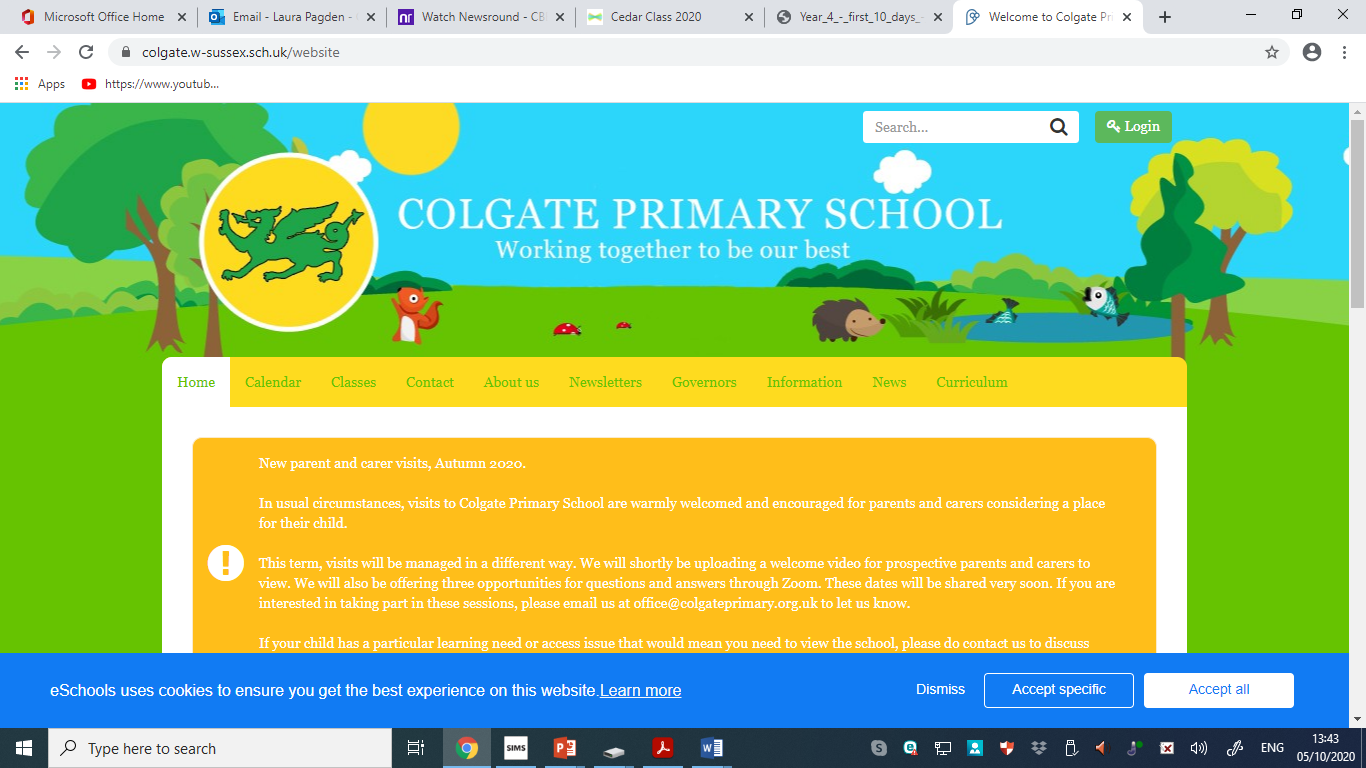 Cedar Class- Year FiveHome Learning10 DaysDay OneEnglish https://classroom.thenational.academy/lessons/to-understand-the-features-of-a-persuasive-letter-74tk4dMaths https://classroom.thenational.academy/lessons/interpreting-line-graphs-cmr3ecGeographyhttps://classroom.thenational.academy/lessons/which-countries-are-in-south-america-what-physical-features-can-we-find-in-south-america-crw3grDay TwoEnglish https://classroom.thenational.academy/lessons/to-further-investigate-suffixes-ant-and-ent-c5jk4eMaths https://classroom.thenational.academy/lessons/reading-and-interpreting-line-graphs-cgtkadPSHEhttps://classroom.thenational.academy/lessons/community-care-cctp8cDay ThreeEnglish https://classroom.thenational.academy/lessons/to-explore-pronouns-75h38cMaths https://classroom.thenational.academy/lessons/reading-scales-on-a-line-graph-6wuk0tGeographyhttps://classroom.thenational.academy/lessons/whatare-some-of-south-americas-most-important-humanfeatures-64rkjDay FourEnglish https://classroom.thenational.academy/lessons/to-generate-points-to-use-in-our-persuasive-letter-6muk2dMaths https://classroom.thenational.academy/lessons/tables-and-line-graphs-6xgk0tWho is Steven Hawking? https://classroom.thenational.academy/lessons/who-is-stephen-hawking-crr3jtDay FiveEnglish https://classroom.thenational.academy/lessons/to-develop-a-rich-understanding-of-words-associated-with-feeling-surprised-65jp2tMaths https://classroom.thenational.academy/lessons/constructing-a-line-graph-6gv38rGeographyhttps://classroom.thenational.academy/lessons/what-isthe-geography-of-chile-6rwp4dDay Six English https://classroom.thenational.academy/lessons/to-plan-a-persuasive-letter-71hk4eMaths https://classroom.thenational.academy/lessons/conversion-graphs-64vk2tScience https://classroom.thenational.academy/lessons/what-are-the-properties-of-solids-liquids-and-gases-6gv30dDay Seven English https://classroom.thenational.academy/lessons/to-practise-and-apply-knowledge-suffixes-ant-and-ent-including-a-test-6cvk4dMaths https://classroom.thenational.academy/lessons/reading-timetables-6wwkgtPSHE https://classroom.thenational.academy/lessons/i-roll-with-my-role-65h3grDay Eight English https://classroom.thenational.academy/lessons/to-develop-an-understanding-of-how-to-use-formal-conjunctions-cnjkacMaths https://classroom.thenational.academy/lessons/calculating-time-intervals-on-timetables-c4w64cGeographyhttps://classroom.thenational.academy/lessons/how-are-chile-and-the-uk-similar-and-different-cnj36rDay Nine English https://classroom.thenational.academy/lessons/to-write-a-persuasive-letter-ccw68rMaths https://classroom.thenational.academy/lessons/timetables-questions-60rkarScience https://classroom.thenational.academy/lessons/how-do-particles-behave-inside-solids-liquids-and-gases-68wp2cDay Ten English https://classroom.thenational.academy/lessons/to-write-a-persuasive-letter-free-write-6rrk4rMaths https://classroom.thenational.academy/lessons/consolidation-and-review-6cvkjdWho is Katherine Johnson?https://classroom.thenational.academy/lessons/who-is-katherine-johnson-61gpar